Welcome to the Anonymous Reporting App from Lighthouse ServicesThis app can be downloaded to your phone and will enable you to submit new anonymous reports and follow up on anonymous reports related to an issue at your company or organization.In order to use the app:First, download it to your phone and install it.If your phone is an iPhone, download the app here  or scan this code 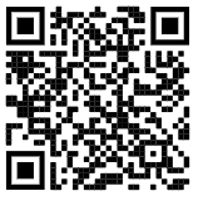 If your phone is not an iPhone, download the app here or scan this code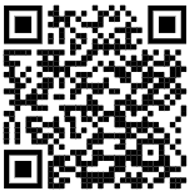 If you are not currently reading this on your phone, use your phone to go to the Apple App Store (https://www.apple.com/ios/app-store) or the Google Play store (https://play.google.com/store) and search for “Anonymous Reporting”.MAKING A NEW REPORTWhen you open the app, it will present you with a field containing the words “Enter Keyword”. The keyword should be provided by your employer or other organization that subscribes to the Lighthouse service. Once you enter it, click “Save”. This will save that keyword in “Your Keywords”.Click the keyword to submit your report. After submitting a report, you will be provided with a case number. You can store this case number in the app by copying the case number provided, clicking on the edit icon for the keyword and pasting it into the 'Enter Case Number' field. If you provided a PIN during report submission, check the 'This case number has a PIN' checkbox.  There is no field to save your PIN; you will still need to remember it. Select 'Save' to store the case number.FOLLOWING UP ON A PREVIOUS REPORTTo follow up on a specific report, select the case number below the keyword on the dashboard page.If a PIN was required during report submission, the Case Management System portal page will be displayed with the case number pre-populated.  You'll need to enter the report's PIN to access the report through the portal.If a PIN was not required during report submission, your company's or organization's anonymous web reporting page will be displayed.   On that page, click the submit button labeled "Don't have a PIN" under the 'Already Made a Report Selection'. This will take you to your organization’s web reporting page. Scroll down and click “Don’t have a PIN“ under “Already Made a Report?”MANAGE KEYWORDSTo manage keywords, select the gear icon in the lower right of the dashboard page.  The Manage Keywords page will allow you to enter additional keywords or delete existing keywords.  Note, when a keyword is deleted all associated case numbers will be deleted on the app only. This does not delete the reports themselves.